Fiche outil n°3 :Comment introduire des dialogues ?On introduit des dialogues de deux manières :Par des tirets – Par des guillemets « »Voici quelques verbes introducteurs de parole pouvant remplacer le verbe « dire » :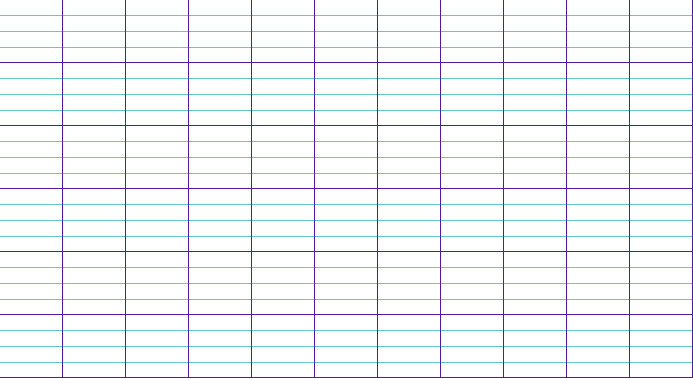 